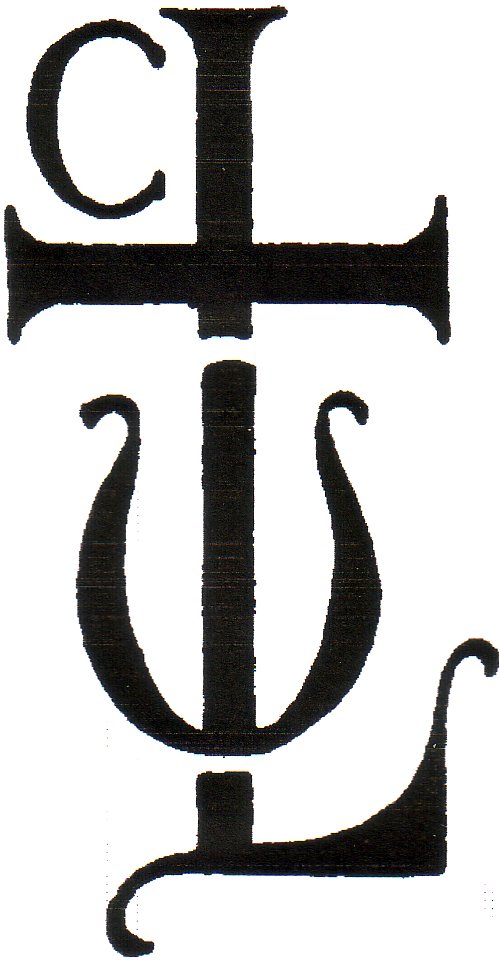 Council of Lutheran WomenJanuary 15, 2024Dear Friends in Christ:Everyone is invited to the 60th Annual Luncheon of the Council of Lutheran Women (CLW) on Tuesday, March 19, 2024. This year’s luncheon will be held at The Mirage, 16980 18 Mile Rd., Clinton Township, MI 48038. RESERVATIONS are $38.00 per person, which includes a $2.00/person donation to seminarians and CLW-supported food banks. NOTE: Seating is at tables of 10. When a group has less than 10 at a table, the table will be shared. In fairness to everyone, reservation orders will open on January 16, 2024, and will be via Eventbrite. The link to the Eventbrite reservation will be available on the CLW website. Use that link and click on the Reserve a Spot button to reserve 1 or more seats for the luncheon. Every effort will be made to assign the best seating based on the date of reservation order.Hopefully you have already begun to publicize the Annual Luncheon and the name of your Woman of the Year. Please PUBLICIZE THIS EVENT by word of mouth and through church bulletins, newsletters, Facebook, and web blog postings. Treat your pastor(s) and their wives to the luncheon by making a reservation for them. What a nice way to demonstrate appreciation for all that they do! Please coordinate all reservations by setting order deadlines for your members, and only submit orders for guests who have paid. You may do more than 1 group of reservations and we will combine them so that your group will be seated together at the event. As a reminder, you will still need a Luncheon reservation for your WOY even though you completed the WOY form on EventbriteReservations must be paid in advance and no refunds will be extended. ADMISSION IS STRICTLY BY RESERVATION. Please note that reservations made after Friday, March 1st are not guaranteed seating with their preferred group.Please refer to the CLW website for items that we will be collecting on behalf of our Mission Partners. Tables will be set up to receive your gifts, and there will be containers for cash donations. The CLW will have a table of boxed religious cards for all occasions for sale. These boxed cards will be available as a cash sale for $5 per box.We look forward to seeing a large group from each member church/organization. Good food, entertainment, fun, fellowship, and an opportunity to renew old acquaintances and make new friends, will make the 60th Annual Luncheon another wonderful event to remember!For those who may not know, any surplus in Annual Luncheon receipts is sent to seminary students from CLW member churches (whose names have been submitted to the Scholarship Coordinator). We also support two Concordia University Ann Arbor students each year with these funds.An optional donation for the CLW Luncheon has been added to the Eventbrite registration. If you are unable to attend, or if you are attending and wish to make an additional donation towards the scholarship fund, you may choose a second option that will be available for your donation. Like last year, we have set it up so that you can enter the amount you want to donate.  If you wish to donate only, you will still click on the Reserve a Spot button and complete all the fields except the quantity in the Registration section. In the Donation section, enter the amount you are donating and click on checkout. You will be asked for your contact, payment, and church/organization you are registering with. If you have any questions or concerns, please feel free to reach out to me.In His Service,Candie SionkowskiReservation Coordinator734-323-8008